Die Braun‘sche RöhreAufbauIn den drei Darstellungen seht ihr vier  Varianten der Braun’schen Röhre.Diskutiert mündlich Gemeinsamkeiten, Unterschiede und stellt Vermutungen über die Funktionsweise auf.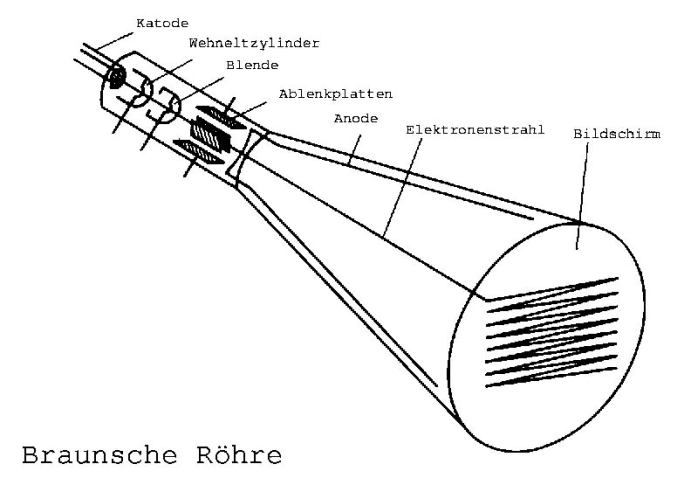 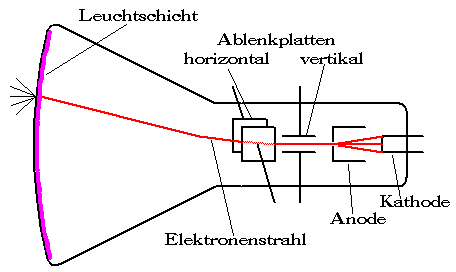 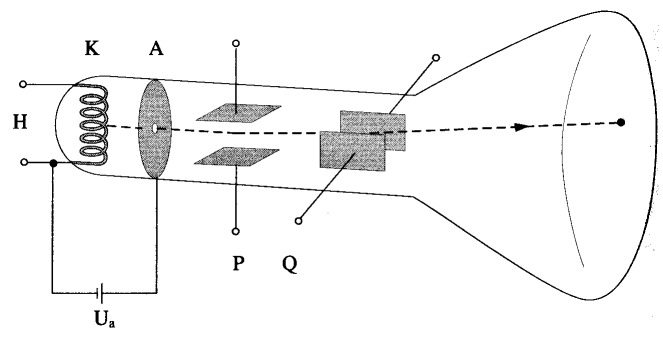 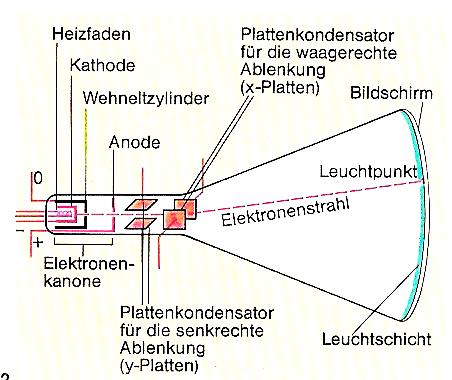 Beschreibt nach der gemeinsamen Besprechung die einzelnen Elemente der Braunschen Röhre mithilfe der Wortfelder in eurem Heft:Heizfaden (Kathode): der glühelektrische Effekt – austreten – ElektronenWehnelt-Zylinder: Helligkeit regeln – außerdem - Elektronenstrahl fokussieren Anode: Elektronen beschleunigen – die Öffnung – Elektronen fliegen durchKondensatorplatten: homogenes Feld – Ablenkung der Elektronen – steuerbar – Position des Leuchtpunktes auf dem Schirm – verändern – horizontal – vertikal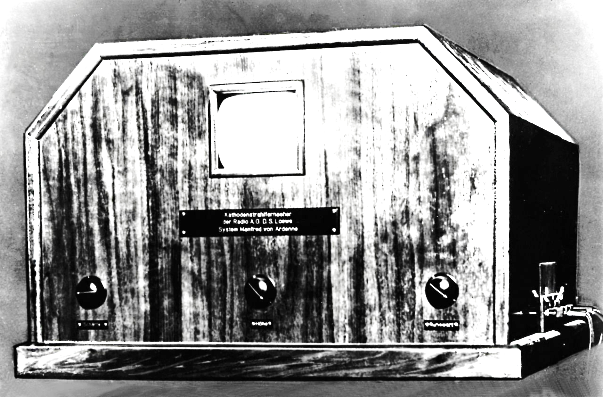 